                									เอกสารหมายเลข 1แบบประเมินคุณสมบัติของบุคคลชื่อ    มุขสุดา เรืองกรี ตำแหน่ง   นายสัตวแพทย์ชำนาญการ   ตำแหน่งเลขที่  1471ศูนย์วิจัยการผสมเทียมและเทคโนโลยี-    สำนักเทคโนโลยีชีวภาพการผลิตปศุสัตว์ชีวภาพราชบุรี 	กรมปศุสัตว์					กระทรวงเกษตรและสหกรณ์ขอประเมินเพื่อขอรับเงินประจำตำแหน่ง ตำแหน่ง  นายสัตวแพทย์ชำนาญการ	ตำแหน่งเลขที่  1471ศูนย์วิจัยการผสมเทียมและเทคโนโลยี-    สำนักเทคโนโลยีชีวภาพการผลิตปศุสัตว์ชีวภาพราชบุรีกรมปศุสัตว์					กระทรวงเกษตรและสหกรณ์เอกสารหมายเลข 3ผลงานที่จะขอรับการประเมินเพื่อขอรับเงินประจำตำแหน่งเรื่องที่ 1ชื่อผลงาน การสร้างโปรแกรมการเหนี่ยวนำการเป็นสัดและผสมเทียมในแกะปีที่ดำเนินการ 2563ความสำคัญและที่มาของปัญหาที่ทำการศึกษา 			จากสถิติประชากรสัตว์ปี พ.ศ. 2560 มีเกษตรกรผู้เลี้ยงแกะทั้งหมด 5,387 ราย มีแกะทั้งหมดจำนวน 53,228  ตัว กระจายอยู่ทั่วทุกภาคของประเทศไทย  จำแนกเป็นแกะเพศผู้จำนวน 15,882 ตัว (ร้อยละ 29.84) แกะเพศเมียจำนวน 37,346 ตัว (ร้อยละ 70.16) เกษตรกรส่วนใหญ่มีการเลี้ยงดูและการจัดการผสมพันธุ์โดยใช้พ่อพันธุ์คุมฝูง ซึ่งพ่อพันธุ์แต่ละตัวมีอายุการใช้งานสั้นเนื่องจากเกิดปัญหาการผสมแบบเลือดชิดที่ส่งผลเสียในรุ่นลูกที่เกิดมาตัวเล็ก ความต้านทานโรคและความสมบูรณ์พันธุ์ต่ำ ส่งผลต่อประสิทธิภาพในการสืบพันธุ์ลดลงทำให้เกิดความสูญเสียทางด้านเศรษฐกิจต่อผู้เลี้ยงแกะเป็นอย่างมาก 			เทคโนโลยีการผสมเทียมสามารถนำมาแก้ไขปัญหาดังกล่าวได้ เพราะนอกจากจะมีข้อดีในด้านการปรับปรุงและกระจายสัตว์พันธุ์ดีได้อย่างรวดเร็วแล้ว ยังสามารถประหยัดค่าพ่อพันธุ์ที่มีราคาสูง และค่าใช้จ่ายในการเลี้ยงดูและการจัดการพ่อพันธุ์ ทำให้สะดวกในการจัดการฟาร์ม และยังเป็นวิธีป้องกันการแพร่กระจายของโรคติดต่อทางการสืบพันธุ์ได้อย่างมีประสิทธิภาพ แต่ปัจจุบันการผสมเทียมในแกะยังมีงานวิจัยน้อยและอัตราการผสมติดต่ำ ซึ่งถ้าสามารถเพิ่มประสิทธิภาพการผสมติด  โดยทำให้แกะเพศเมียได้รับการผสมเทียมประมาณ 40 เปอร์เซ็นต์ มีอัตราการผสมติดประมาณ 40 เปอร์เซ็นต์ จะทำให้ได้ลูกเกิดพันธุ์ดีเพิ่มขึ้นประมาณ 9,000 ตัวและสามารถต่อยอดเป็นพ่อ แม่พันธุ์ในฟาร์มต่อไป คิดเป็นมูลค่าประมาณ 45,000,000 บาท ซึ่งถือว่าเป็นมูลค่าที่สูงมาก เป็นการลดต้นทุน เพิ่มกำไรให้แก่เกษตรกร และส่งผลถึงการเพิ่มประสิทธิภาพการผลิตแกะทั้งระบบ จึงมีความจำเป็นอย่างยิ่งในการสร้างโปรแกรมการผสมเทียมแกะเพื่อให้มีอัตราการผสมติดสูงขึ้น     วัตถุประสงค์ในการศึกษา 		เพื่อสร้างโปรแกรมการเหนี่ยวนำการเป็นสัดและผสมเทียมในแกะ ความรู้ทางวิชาการ หรือแนวคิดหรือหลักทฤษฎีที่ใช้ในการดำเนินการ  	การผสมเทียมโดยการปล่อยน้ำเชื้อในคอมดลูก (cervical หรือ intracervical deposition semen) กระทำโดยการสอดอุปกรณ์ผสมเทียมเข้าไปในคอมดลูกให้ได้ลึกที่สุดเท่าที่จะทำได้โดยไม่ใช้แรงดันเข้าไป ซึ่งส่วนใหญ่ลึกประมาณ 5-12 มิลลิเมตร ซึ่งการผสมเทียมมักจะทำร่วมกับการเหนี่ยวนำการเป็นสัดและกำหนดเวลาผสมเทียม ทำให้สะดวกต่อการจัดการระบบสืบพันธุ์ภายในฟาร์ม โดยมีหลักการ คือ การใช้ฮอร์โมนโปรเจสเตอร์โรนสังเคราะห์ชนิดสอดช่องคลอด ซึ่งปัจจุบันพบว่านิยมใช้ CIDR มากกว่า sponge เนื่องจากใช้ง่าย การปลดปล่อยฮอร์โมนมีความสม่ำเสมอ (Holtz, 2005) โปรแกรมส่วนใหญ่ที่ใช้กันแพร่หลายคือการใช้ฮอร์โมนโปรเจสเตอร์โรนชนิดสอดช่องคลอด และ eCG หรือ PG600 ฉีดในวันถอดฮอร์โมนโปรเจสเตอร์โรน (Wheaton et al., 1992) ถึงแม้ว่ามีจำนวนแกะที่แสดงอาการเป็นสัดประมาณ 90% แต่พบว่ามีแกะประมาณ 50% ที่มีการติดตั้งท้องจากการผสมเทียมจากการใช้โปรแกรมการเหนี่ยวนำแบบนี้ ทั้งที่แกะแสดงอาการเป็นสัด ตกไข่ และได้รับการผสม (Husein and Kridli, 2002) โดย PG600 ช่วยลดช่วงระหว่างเริ่มแสดงอาการเป็นสัดถึงการตกไข่ (Dogan and Nur,2006) และ PMSG ขนาดหนึ่งโด๊ส สามารถกระตุ้นการพัฒนาของฟอลลิเคิลและเพิ่มอัตราการตกไข่ของแกะ (Koyuncu and Ozis,2010) ดังนั้น PMSG สามารถเพิ่มอัตราการตั้งท้องและอัตราการมีลูกแฝด (Boscos et al.,2002) ส่วนเวลาที่เหมาะสมในการผสมเทียมคือ 15-17 ชั่วโมงหลังเริ่มอาการสัดแบบยืนนิ่ง หรือ 55 ชั่วโมงหลังถอดฮอร์โมนโปรเจสเตอร์โรน (Faigl et al.,2012) หรือประมาณ 45 ชั่วโมงหลังถอดฮอร์โมนโปรเจสเตอร์โรนในการผสมครั้งเดียว หรือในการผสมสองครั้งผสมในชั่วโมงที่ 30 และ 48 หลังถอดฮอร์โมนโปรเจสเตอร์โรน (Cseh et al.,2012) Kalyanและคณะ (2014) รายงานว่าการเหนี่ยวนำการเป็นสัดโดยใช้โปรเจสเตอร์โรนชนิดสอดช่องคลอดนาน 12 วัน และฉีดฮอร์โมน eCG 200 IU. ในวันที่ถอดฮอร์โมนโปรเจสเตอร์โรน ทำการผสมเทียม 2 ครั้งหลังถอดฮอร์โมน โดยครั้งแรกชั่วโมงที่ 48 ครั้งที่ 2 ชั่วโมงที่ 56 พบว่ามีอัตราการผสมติด 60 % นอกจากนี้พื้นฐานการเหนี่ยวนำการเป็นสัดจะใช้ฮอร์โมนโปรเจสเตอร์โรนร่วมกับฮอร์โมนพรอสตาแกลนดินและ eCG (Abecia et al.,2012) ซึ่ง Dias และคณะ (2018) รายงานว่าการเหนี่ยวนำการเป็นสัดโดยใช้โปรเจสเตอร์โรนชนิดสอดช่องคลอดนาน 9 วัน ฉีดฮอร์โมนพรอสตาแกนดินขนาด 30 ไมโครกรัม และฉีดฮอร์โมน eCG ขนาด 250 IU. ในวันที่ถอดฮอร์โมนโปรเจสเตอร์โรน ทำการผสมเทียม 2 ครั้งหลังถอดฮอร์โมน โดยครั้งแรกชั่วโมงที่ 48 ครั้งที่ 2 ชั่วโมงที่ 60 พบว่ามีอัตราการผสมติด 56.7 % และ Wanessa และคณะ (2014) รายงานว่าใช้ฮอร์โมนโปรเจสเตอร์โรน 14 วันร่วมกับฮอร์โมนพรอสตาแกลนดินและ eCG มีอัตราการตั้งท้องสูงถึง 83 % และการใช้ฮอร์โมน Gonadotropin releasing hormone (GnRH) เป็นการกระตุ้นเร่งการตกไข่ (Cam and Kuran.,2004; Turk et al.,2007) เพื่อรองรับการผสมเทียมต่อไป โดย Lone และคณะ(2015) รายงานว่าการใช้ฮอร์โมน GnRH ฉีดในโปรแกรมการเหนี่ยวนำการเป็นสัดในแกะหลังถอดฮอร์โมนโปรเจสเตอร์โรนชนิดสอดช่องคลอดพบว่ามีแกะที่กลับมาเป็นสัดภายใน 48 ชั่วโมงสูงที่สุดวิธีการหรือขั้นตอนการศึกษา1.คัดเลือกแกะที่มีอายุ 1-4 ปี ไม่มีปัญหาระบบสืบพันธ์หรือปัญหาภายหลังการคลอด สุขภาพร่างกายสมบูรณ์แข็งแรง มีระบบสืบพันธุ์และวงรอบการเป็นสัดปกติ มีคะแนนร่างกาย 2.5-3 ในพื้นที่จังหวัดนครปฐม จำนวน 60 ตัว แบ่งเป็น 4 กลุ่มโดยการสุ่ม กลุ่มละ 15 ตัว 2. เหนี่ยวนำการเป็นสัดโดยการใช้ฮอร์โมนหลังหย่านมอย่างน้อย 2 เดือน ตามวิธีการดังนี้กลุ่มที่ 11) วันที่ 0 สอดฮอร์โมนโปรเจสเตอโรน (CIDR-G®) ทางช่องคลอด	2) วันที่ 14 ถอด CIDR-G®และฉีดฮอร์โมน PMSG ขนาด 400 IU. และ ฉีดฮอร์โมน PGF2α ขนาด 125 ug.เข้ากล้ามเนื้อ 
3) วันที่ 15 ฉีดฮอร์โมน GnRH ขนาด100 ug เข้ากล้ามเนื้อ ในช่วงเวลา 16-18 ชั่วโมงก่อนการผสมเทียม
4) วันที่ 16 ผสมเทียมครั้งที่ 1 ชั่วโมงที่ 48 หลังถอด CIDR-G®     5) วันที่ 17 ผสมเทียมครั้งที่ 2 ชั่วโมงที่ 56 หลังถอด CIDR-G®D0                                         D14                   D15                D16		 <-------------------------------------------------------------------------------------------------------->     
 Insert CIDR-G®                                   Remove CIDR-G®    GnRH 100 ug.       AI1,2 		                                 PMSG 400	                                           PGF2α 125ug.     กลุ่มที่ 2
1) วันที่ 0 สอดฮอร์โมนโปรเจสเตอโรน (CIDR-G®) ทางช่องคลอด
2) วันที่ 14 ถอด CIDR-G® และฉีดฮอร์โมน PGF2α ขนาด 125 ug. เข้ากล้ามเนื้อ3) วันที่ 15 ฉีดฮอร์โมน GnRH ขนาด100 ug เข้ากล้ามเนื้อ ในช่วงเวลา 16-18 ชั่วโมงก่อนการผสมเทียม4) วันที่ 16 ผสมเทียมครั้งที่ 1 ชั่วโมงที่ 48 หลังถอด CIDR-G®5) วันที่ 17 ผสมเทียมครั้งที่ 2 ชั่วโมงที่ 56 หลังถอด CIDR-G®D0                                          D14                     D15                   D16		 <------------------------------------------------------------------------------------------------------------------------------>      
Insert CIDR-G®                       Remove CIDR-G®       GnRH 100 ug.       AI1,2              
                                         PGF2α125ug.      กลุ่มที่ 31) วันที่ 0 สอดฮอร์โมนโปรเจสเตอโรน (CIDR-G®) ทางช่องคลอด
2) วันที่ 7 ถอด CIDR-G® และฉีดฮอร์โมน PMSG ขนาด 400 IU. และฉีดฮอร์โมน PGF2α ขนาด 125 ug. เข้ากล้ามเนื้อ3) วันที่ 8 ฉีดฮอร์โมน GnRH ขนาด100 ug เข้ากล้ามเนื้อ ในช่วงเวลา 16-18 ชั่วโมงก่อนการผสมเทียม4) วันที่ 9 ผสมเทียมครั้งที่ 1 ชั่วโมงที่ 48 และ56 หลังถอด CIDR-G®D0                                          D7                        D8                   D9	 <------------------------------------------------------------------------------------------------------------------------------->      Insert CIDR-G®                               Remove CIDR-G®         GnRH 100 ug.       AI1,2            	   
                                PMSG 400 IU.+PGF2α125ug.       กลุ่มที่ 41) วันที่ 0 สอดฮอร์โมนโปรเจสเตอโรน (CIDR-G®) ทางช่องคลอด2) วันที่ 7 ถอด CIDR-G® และฉีดฮอร์โมน PGF2α ขนาด 125 ug. เข้ากล้ามเนื้อ3) วันที่ 8 ฉีดฮอร์โมน GnRH ขนาด100 ug เข้ากล้ามเนื้อ ในช่วงเวลา 16-18 ชั่วโมงก่อนการผสมเทียม4) วันที่ 9 ผสมเทียมครั้งที่ 1 ชั่วโมงที่ 48 และ56 หลังถอด CIDR-G®D0                                          D7                        D8                   D9	 <------------------------------------------------------------------------------------------------------------------------------->      Insert CIDR-G®                               Remove CIDR-G®         GnRH 100 ug.       AI1,2            	                                        PGF2α125ug.3. สังเกตอาการการเป็นสัด ผสมเทียม และตรวจท้องหลังการผสมเทียม 35 วันด้วยเครื่องอัลตราซาวด์ และบันทึกผล4. วิเคราะห์ข้อมูลทางสถิติการวิเคราะห์ข้อมูลจัดงานทดลองแบบ one-way classification และทดสอบเปรียบเทียบอัตราการผสมติดทั้งสี่กลุ่ม โดยใช้ Chi-Square ผู้ร่วมดำเนินการ (ถ้ามี)    นางสาวมุขสุดา      เรืองกรี		สัดส่วนผลงาน 60%ผศ.น.สพ.ชาตรี      คติวรเวช	          สัดส่วนผลงาน 20%นายธนิษเฐียร        ปัญญามงคล		สัดส่วนผลงาน 20%ระบุรายละเอียดเฉพาะงานในส่วนที่ผู้ขอรับการประเมินเป็นผู้ปฏิบัติวางแผนการดำเนินการโครงการ		5%ศึกษา ค้นคว้า เก็บรวบรวมข้อมูล		40%วิเคราะห์ข้อมูล				5%จัดทำรายงานและเผยแพร่		10%ประโยชน์ที่คาดว่าจะได้รับ (กรณีเป็นผลงานที่อยู่ระหว่างศึกษา)
	ได้โปรแกรมเหนี่ยวนำการเป็นสัดและการผสมเทียมในแกะ โดยใช้ฮอร์โมนโปรเจสเตอโรนชนิดสอดช่องคลอดและการฉีดฮอร์โมน PMSG ร่วมกับการฉีดฮอร์โมนพรอสตาแกลนดินและฮอร์โมน Gonadotropin releasing hormone (GnRH)ระบุผลสำเร็จของงาน หรือผลการศึกษา (กรณีที่เป็นผลงานที่ดำเนินการเสร็จแล้ว)……………………………………………………………………………………………………………………………………………….ความยุ่งยากในการดำเนินการ/ปัญหา/อุปสรรค (กรณีที่เป็นผลงานที่ดำเนินการเสร็จแล้ว)	มีการปรับเปลี่ยนวิธีการดำเนินการวิจัยเพื่อให้เข้ากับแผนงานและบริบทในการดำเนินงาน รวมทั้งสถานการณ์โรคระบาดในสัตว์กีบคู่ ทำให้การเหนี่ยวนำการเป็นสัด การผสมเทียมและการตรวจท้องหลังการผสมเทียมล่าช้าการนำไปใช้ประโยชน์ หรือคาดว่าจะนำไปใช้ประโยชน์ 	ได้โปรแกรมเหนี่ยวนำการเป็นสัดและการผสมเทียมในแกะ เพื่อใช้สำหรับเหนี่ยวนำการเป็นสัดให้แก่เกษตรกรผู้เลี้ยงแกะใช้ในการพัฒนาและปรับปรุงพันธุ์แกะ และใช้ประโยชน์ในการการจัดการระบบสืบพันธุ์ เพื่อให้แกะมีอัตราการผสมติดจากการเหนี่ยวนำการเป็นสัดที่สูงคุ้มค่ากับการลงทุนจากโปรแกรมการเหนี่ยวนำการเป็นสัดและผสมเทียมแกะต่อไปขอรับรองว่าผลงานดังกล่าวข้างต้นเป็นความจริงทุกประการลงชื่อ…………………………………………………..                                                                                  (นางสาวมุขสุดา เรืองกรี)                      ผู้เสนอผลงาน..….…..…./…………….……….../….……….ขอรับรองว่าสัดส่วนหรือลักษณะงานในการดำเนินการของผู้เสนอข้างต้นถูกต้องตรงกับความจริงทุกประการลงชื่อ……………………………………				   ลงชื่อ……………………………….….         (ชาตรี    คติวรเวช)				      (นายธนิษเฐียร  ปัญญามงคล)ตำแหน่งผู้ช่วยศาสตราจารย์ ภาควิชาสัตวบาล    		        นายสัตวแพทย์ชำนาญการ
คณะสัตวแพทยศาสตร์ จุฬาลงกรณ์มหาวิทยาลัย                           ผู้ร่วมดำเนินการ						   ผู้ร่วมดำเนินการ………../……………………./…………..				  …………../…………………../…………ได้ตรวจสอบแล้วขอรับรองว่าผลงานดังกล่าวข้างต้นถูกต้องตรงกับความเป็นจริงทุกประการลงชื่อ………………………………………..		                    ลงชื่อ…………………………………..     (นายพีระพงษ์ สำราญทรัพย์)		                         (นายณรงค์ เลี้ยงเจริญ)ตำแหน่ง ผู้อำนวยการศูนย์วิจัยการผสมเทียม             ตำแหน่ง  ผู้อำนวยการสำนักเทคโนโลยีชีวภาพ            
            และเทคโนโลยีชีวภาพราชบุรี   		                 การผลิตปศุสัตว์    ……………./……………………/…………..		              …………/…………………../………...  (ผู้บังคับบัญชาที่ควบคุมดูแลการดำเนินการ)			หมายเหตุ   1. กรุณาให้ผู้ร่วมดำเนินการ และผู้บังคับบัญชา ลงลายมือชื่อรับรองให้ครบทุกคน ด้วยลายมือจริง2. หากผลงานมีลักษณะเฉพาะ เช่นแผ่นพับ หนังสือ แถบบันทึกเสียง ฯลฯ ผู้เสนอผลงาน อาจส่งผลงานจริงประกอบการพิจารณาของคณะกรรมการก็ได้เอกสารหมายเลข 3ผลงานที่จะขอรับการประเมินเพื่อขอรับเงินประจำตำแหน่งเรื่องที่ 2ชื่อผลงาน  ระดับของกรดไขมันอิสระ กลูโคส และยูเรียในกระแสเลือดที่มีผลต่อความสมบูรณ์พันธุ์ของแม่แพะลูกผสมในประเทศไทยปีที่ดำเนินการ 2561ความสำคัญและที่มาของปัญหาที่ทำการศึกษา 	ปัจจุบันเกษตรกรไทยมีความสนใจในอุตสาหกรรมการเลี้ยงแพะมากขึ้นเนื่องจาก มีสายพันธุ์ที่ให้ผลผลิตได้ทั้งเนื้อและนม อีกทั้งแพะเป็นสัตว์ที่เจริญเติบโตไว ให้ผลผลิตเร็ว ระยะเวลาการตั้งท้องสั้น รวมทั้งสามารถปรับตัวเข้ากับอากาศร้อนได้ดี สำนักเทคโนโลยีชีวภาพการผลิตปศุสัตว์ได้นำเทคโนโลยีการผสมเทียมมาใช้ในฟาร์มเกษตรกรเพื่อประโยชน์สำคัญคือการสร้างพ่อพันธุ์ไว้สำหรับคุมฝูง เป็นการยกระดับสายเลือดในฟาร์มให้มีผลผลิตที่มากขึ้น และเพื่อป้องกันการผสมเลือดชิดภายในฟาร์มเกษตรกร ปัญหาที่พบจากการผสมเทียมในแพะคืออัตราการผสมติดที่ต่ำ โดยอัตราการผสมติดต่ำนั้นมีผลต่อความสูญเสียทางเศรษฐกิจของฟาร์มและสิ้นเปลืองงบประมาณในการผสมเทียม ซึ่งปัจจัยที่มีผลต่ออัตราการผสมติดได้แก่ การจัดการฟาร์ม ความสมบูรณ์ของแม่พันธุ์ คะแนนร่างกาย ฤดูกาลและสภาพอากาศ ปริมาณน้ำนมและวันให้นม สภาพโภชนาการ คุณภาพน้ำเชื้อและความชำนาญของเจ้าหน้าที่ผสมเทียม (Arrebola et al.,2012) เป็นต้น 		ปัญหาสภาพโภชนาการที่ไม่สมบูรณ์ในแม่แพะหรือภาวะที่ได้รับสารอาหารไม่เพียงพอทำให้มีผลต่อความสมบูรณ์พันธุ์ เช่น การไม่กลับสัดหลังคลอด การไม่ตอบสนองต่อการเหนี่ยวนำด้วยฮอร์โมน และการเจริญของฟอลลิเคิลไม่ดี ซึ่งเป็นผลทำให้อัตราการผสมติดต่ำลง ในปัจจุบันมีการศึกษาเกี่ยวกับสภาพโภชนาการถึงสภาวะพลังงานเชิงลบของแม่แพะ พบว่าในแพะมีค่าชีวเคมีหลายค่าที่สามารถบ่งบอกถึงระดับความเพียงพอของสารอาหารที่แพะได้รับ หรือบอกถึงภาวะการขาดพลังงาน เช่น Non-esterified fatty acid (NEFA)  และ Glucose  ส่วน Blood Urea Nitrogen (BUN) ซึ่งใช้บ่งบอกถึงค่าโปรตีน โดยสภาวะพลังงานเชิงลบ (Negative Energy Balance ; NEB) หรือภาวะการขาดพลังงานจะพบการลดลงของระดับ Glucose และระดับ NEFA ในกระแสเลือดเพิ่มมากขึ้น โดยทั้งสองค่านั้นมีผลต่อระบบสืบพันธุ์ คือ กลูโคสมีผลต่อการทำงานของรังไข่และระดับ NEFA มีผลต่อการหลั่งของฮอร์โมนจีเอ็นอาร์เอช ซึ่งมีผลต่อการเจริญของฟอลลิเคิลทำให้ฟอลลิเคิลมีขนาดเล็กลง ส่งผลต่ออัตราการผสมติดต่ำ และ ค่า BUN  คือค่าของเสียที่เกิดจากการได้รับโปรตีนพบว่าหากได้รับอาหารประเภทโปรตีนมากขึ้นจะทำให้ค่า BUN เพิ่มขึ้น ค่า BUN ส่งผลให้ลดความสมบูรณ์พันธุ์ของสัตว์และทำให้อัตราการรอดชีวิตของตัวอ่อนในท่อนำไข่ลดลงจากการที่สภาวะแวดล้อมในท่อนำไข่ไม่เหมาะสม(Bindari et al.,2013) งานวิจัยครั้งนี้ศึกษาความสัมพันธ์ของระดับ NEFA Glucose และ BUN ในกระแสเลือดที่ส่งผลต่ออัตราการผสมติดจากการผสมเทียมวัตถุประสงค์ในการศึกษา
	เพื่อศึกษาผลของระดับของกรดไขมันอิสระ กลูโคส และยูเรียในกระแสเลือดที่มีผลต่ออัตราการผสมติดในแม่แพะที่ได้รับการผสมเทียมความรู้ทางวิชาการ หรือแนวคิดหรือหลักทฤษฎีที่ใช้ในการดำเนินการ
 	ปริมาณอาหารที่สัตว์ได้รับเข้าไปนั้นจะมีความสัมพันธ์กับการสลายไขมันในร่างกาย โดยพบว่าหากมีการได้รับสารอาหารลดลงจะทำให้เกิดการสลายไขมันซึ่งสัมพันธ์กับปริมาณ Non-esterified fatty acid (NEFA) และGlucose โดย NEFA จะถูกปล่อยสู่กระแสเลือดหากมีการเปลี่ยนเนื้อเยื่อไขมันให้เป็นพลังงาน ซึ่ง NEFA หมายความรวมถึงไขมันในเลือดต่าง ๆ เช่น glycerides, cholesterol ester, free cholesterol, phospholipids, cerebrosides, และ short-chain fatty acid โดยในภาวะที่เกิดการสลายไขมันนั้นสามารถตรวจหาได้จากค่า NEFA ในกระแสเลือดเพื่อใช้บ่งบอกถึงภาวะการขาดพลังงานซึ่งนอกจากนี้พลังงานในร่างสามารถใช้ระดับน้ำตาลในกระแสเลือดเช่น blood glucose บ่งบอกได้ เนื่องจากว่าหากมีระดับน้ำตาลในเลือดสูงจะมีฮอร์โมน insulin ในกระแสเลือดทำให้น้ำตาลในกระแสเลือดเข้าสู่เซลล์ร่างกายได้และหากร่างกายมี insulin จะมีการสลายไขมันลดลงจากภาวะ anti-lipolytic effect of insulin ดังนั้นหากพบว่ามี NEFA ในกระแสเลือดเพิ่มมากขึ้นจะพบว่ามีปริมาณ blood glucose ลดลง(Bowden, 1971) โดย NEFA มีค่าปกติคือ 30-100 mg/L (Kenego,1989) Glucose มีค่าปกติคือ 48-76 mg/dl (Merck,2008) นอกจากสองค่าดังกล่าวแล้ว Blood urea nitrogen หรือ BUN ก็เป็นอีกค่าชีวเคมีหนึ่งที่ใช้บ่งบอกถึงสภาวะโปรตีนในร่างกาย พบว่าหากสัตว์ได้รับโปรตีนในปริมาณมากจะพบค่า BUN ที่สูงขึ้นจากการที่มี N-waste มากขึ้นจากการสลายสารอาหารประเภทโปรตีน (Kenny et al., 2002) โดย BUN มีค่าปกติคือ 10-20 mg/dl (Kenego,1989) หรือ 19-26 mg/dl (Merck,2008) ดังนั้นค่าชีวเคมีทั้ง 3 ค่านี้จึงสามารถนำมาใช้เป็นตัวชี้วัดสภาวะโภชนาการของสัตว์ได้วิธีการหรือขั้นตอนการศึกษา
5.1 การเตรียมสัตว์ทดลอง	คัดเลือกแพะพันธุ์พื้นเมืองจากฟาร์มเกษตรกรในเขตพื้นที่จังหวัดราชบุรี กาญจนบุรีและนครปฐม โดยเป็นแพะเนื้อลูกผสม ลำดับท้องที่ 1-5 และอยู่ในระยะหลังหย่านมอย่างน้อย 30 วัน มีคะแนนร่างกายที่ 2.5 ถึง 3.5 จำนวน 200 ตัว แพะทุกตัวจะต้องไม่มีโรคติดต่อทางระบบสืบพันธุ์
5.2 วิธีการทดลอง/การเก็บข้อมูล             5.2.1 ทำการเก็บบันทึกประวัติการเลี้ยงทั้งหมดได้แก่ อายุ ลำดับท้อง การจัดการด้านอาหาร วงรอบการ    
      เป็นสัด การคลอดและคะแนนร่างกาย จากแพะที่ถูกคัดเลือกจากฟาร์มเกษตร             5.2.2 ทำการเจาะเลือดตัวละ 5 ซีซี ในช่วงหลังหย่านมไม่น้อยกว่า 30 วัน จำนวน 200 ตัว            5.2.3 ส่งตัวอย่างเลือดตรวจวิเคราะห์ระดับ NEFA Glucose และ BUN ในห้องปฏิบัติการ 200 ตัวอย่าง      
      และแบ่งกลุ่มค่าเลือดเป็น 3 กลุ่มคือต่ำกว่าปกติ ปกติและมากกว่าปกติ              5.2.4 เหนี่ยวนำการเป็นสัดโดยใช้ Progesterone ชนิดสอดทางช่องคลอด (Cidr-G) ฉีด PMSG และ
     PGF2α แล้วผสมเทียม 2 ครั้งที่ชั่งโมงที่ 48 และ 72 หลังถอด Cidr-G ตามแผนโปรแกรมดังนี้ 
           วันที่ 0 สอด Cidr-G ( Progesterone ชนิดสอดทางช่องคลอด)                        วันที่ 14 ฉีด PMSG 150 IU (Folligon® 0.75 ml.) และ PGF2α 125 µg. (Estrumate® 0.5       
     ml.)วันที่ 16 ถอด Cidr-G           5.2.5 ทำการผสมเทียมด้วยน้ำเชื้อชุดการผลิตเดียวกันโดยผสมที่ชั่วโมงที่ 48 และ 72 หลังถอด Cidr-G   
     โดยเจ้าหน้าที่ผสมเทียมคนเดียวกันและบันทึกข้อมูลการผสมเทียม           5.2.6 ตรวจการตั้งท้องหลังการผสมเทียม 40 วันโดยใช้วิธีอัลตร้าซาวน์และบันทึกข้อมูลอัตราการผสมติด5.3 การวิเคราะห์ทางสถิติวิเคราะห์และแปรผล วิเคราะห์ความถี่และเปรียบเทียบค่า NEFA Glucose BUN ระหว่างกลุ่มแม่แพะที่ผสมติดไม่ติดกับกลุ่มแม่แพะที่ผสมติดด้วยไค-สแควร์ และวิเคราะห์ความสัมพันธ์ระหว่างค่า NEFA Glucose และ BUN กับอัตราการผสมติดในแพะผู้ร่วมดำเนินการ (ถ้ามี)
(1) นางสาวเพชรร้อย    เพชรเรียง		สัดส่วนผลงาน 60%
(2) นางสาวมุขสุดา      เรืองกรี	                     สัดส่วนผลงาน 40%7.ระบุรายละเอียดเฉพาะงานในส่วนที่ผู้ขอรับการประเมินเป็นผู้ปฏิบัติ
    (1) วางแผนการดำเนินการโครงการ          5%
    (2)  ศึกษา ค้นคว้า เก็บรวบรวมข้อมูล        25%
    (3)  วิเคราะห์ข้อมูล		            5%
    (4) จัดทำรายงานและเผยแพร่		  5%

8. ประโยชน์ที่คาดว่าจะได้รับ	  8.1 นำข้อมูลที่ได้มาใช้เป็นการประเมินภาวะด้านโภชนาการในการคัดเลือกแม่แพะที่มีความสมบูรณ์ก่อนนำมาเข้าโปรแกรมเหนี่ยวนำการเป็นสัดเพื่อทำการผสมเทียมและเผยแพร่งานวิจัยให้แก่ เกษตรกร เจ้าที่หน้าที่ที่เกี่ยวข้อง นิสิต/นักศึกษาและผู้ที่สนใจ
     8.2 ประหยัดค่าใช้จ่ายในการผสมเทียมแม่แพะที่ไม่มีความสมบูรณ์ 9. ระบุผลสำเร็จของงาน หรือผลการศึกษา.........................................................................................................................................................................10. ความยุ่งยากในการดำเนินการ/ปัญหา/อุปสรรค	มีการปรับเปลี่ยนวิธีการดำเนินการวิจัยเพื่อให้เข้ากับแผนงานและบริบทในการดำเนินงาน รวมทั้งสถานการณ์โรคระบาดในสัตว์กีบคู่ ทำให้การเหนี่ยวนำการเป็นสัด การผสมเทียมและการตรวจท้องหลังการผสมเทียมล่าช้า11. การนำไปใช้ประโยชน์ หรือคาดว่าจะนำไปใช้ประโยชน์
	ทำให้ทราบถึงความสัมพันธ์ระหว่างค่า  กรดไขมันอิสระ กลูโคส และยูเรียในกระแสเลือดต่ออัตราการผสมติดจากการผสมเทียมในแพะเนื้อและสามารถนำค่า NEFA Glucose และ BUN ไปใช้ในการวางแผนและประเมินภาวะด้านโภชนาการ ก่อนการเหนี่ยวนำการเป็นสัดด้วยฮอร์โมนในแพะที่จะทำการผสมเทียม ทำให้ไม่ต้องเสียเวลา เสียแรงงาน และประหยัดงบประมาณในการเตรียมแม่แพะเพื่อการผสมเทียม โดยค่าตรวจเลือดก่อนการเหนี่ยวนำจะใช้งบประมาณตัวละ 250 บาทเมื่อเทียบกับการเหนี่ยวนำด้วยฮอร์โมนจะใช้งบประมาณตัวละ 405 บาท ซึ่งหากทำการตรวจค่าชีวเคมีในเลือดก่อนทำการเหนี่ยวนำด้วยฮอร์โมนเพื่อการผสมเทียมนั้นจะสามารถประหยัดงบประมาณไปได้ถึง 38.27% ขอรับรองว่าผลงานดังกล่าวข้างต้นเป็นความจริงทุกประการลงชื่อ…………………………………………………..                                                                                  (นางสาวมุขสุดา เรืองกรี)                      ผู้เสนอผลงาน..….…..…./…………….……….../….……….ขอรับรองว่าสัดส่วนหรือลักษณะงานในการดำเนินการของผู้เสนอข้างต้นถูกต้องตรงกับความจริงทุกประการลงชื่อ……………………………………  (นางสาวเพชรร้อย เพชรเรียง)ตำแหน่งนายสัตวแพทย์ชำนาญการ
หัวหน้าโครงการดำเนินการ………../……………………./…………..ได้ตรวจสอบแล้วขอรับรองว่าผลงานดังกล่าวข้างต้นถูกต้องตรงกับความเป็นจริงทุกประการลงชื่อ………………………………………..		                    ลงชื่อ…………………………………..     (นายพีระพงษ์ สำราญทรัพย์)		                         (นายณรงค์ เลี้ยงเจริญ)ตำแหน่ง ผู้อำนวยการศูนย์วิจัยการผสมเทียม             ตำแหน่ง  ผู้อำนวยการสำนักเทคโนโลยีชีวภาพ            
            และเทคโนโลยีชีวภาพราชบุรี   		                 การผลิตปศุสัตว์    ……………./……………………/…………..		              …………/…………………../………...  (ผู้บังคับบัญชาที่ควบคุมดูแลการดำเนินการ)			หมายเหตุ   1. กรุณาให้ผู้ร่วมดำเนินการ และผู้บังคับบัญชา ลงลายมือชื่อรับรองให้ครบทุกคน ด้วยลายมือจริง2. หากผลงานมีลักษณะเฉพาะ เช่นแผ่นพับ หนังสือ แถบบันทึกเสียง ฯลฯ ผู้เสนอผลงาน อาจส่งผลงานจริงประกอบการพิจารณาของคณะกรรมการก็ได้เอกสารหมายเลข 4ข้อเสนอแนวคิด/วิธีการ เพื่อพัฒนางานหรือปรับปรุงให้มีประสิทธิภาพมากขึ้นชื่อ นางสาวมุขสุดา เรืองกรี เพื่อประกอบการขอรับเงินประจำตำแหน่ง นายสัตวแพทย์ชำนาญการ ตำแหน่งเลขที่ 1471ศูนย์ ศูนย์วิจัยการผสมเทียมและเทคโนโลยีชีวภาพราชบุรี สำนัก เทคโนโลยีชีวภาพการผลิตปศุสัตว์เรื่อง การพัฒนาแอพพลิเคชั่นสำหรับการจัดการฟาร์มโคนม iFarmer plus เพื่อช่วยในการจัดการระบบสืบพันธุ์ 	หลักการและเหตุผล 	ประเทศไทยกำลังก้าวสู่ยุคไทยแลนด์ 4.0 ซึ่งหมายรวมถึงการนำเทคโนโลยีต่าง ๆ มาช่วยในการพัฒนาประเทศ อีกทั้งในช่วงสิบปีที่ผ่านมาภาพรวมของการผลิตในสาขาการปศุสัตว์นั้นมีการเติบโตอย่างต่อเนื่องตามสภาวะการขยายตัวทางเศรษฐกิจ โดยเฉพาะในสัตว์เศรฐกิจที่สำคัญ เช่น โคนม ซึ่งมีปริมาณการผลิตที่ขยายตัวได้อย่างต่อเนื่องจากปริมาณน้ำนมดิบ 8.03 แสนตันในปีพ.ศ.2549 เป็น 10.84 แสนตันในปีพ.ศ.2558 อีกทั้งยังมีเกษตรกรรุ่นใหม่มีความสนใจที่จะเลี้ยงโคนมเพิ่มขึ้นอีกด้วย นอกจากนี้ในปี พ.ศ.2568 ประเทศไทยจะเข้าสู่ข้อตกลงการค้าเสรีกับประเทศออสเตรเลียและนิวซีแลนด์ ส่งผลให้ภาษีการนำเข้านมผงเหลือร้อยละ 0 ซึ่งส่งผลกระทบโดยตรงต่อเกษตรกรผู้เลี้ยงโคนมทั่วประเทศ  	ดังนั้นวิธีการหนึ่งที่จะช่วยให้เกษตรกรผู้เลี้ยงโคนมมีความยั่งยืนในอาชีพนั้นคือการใช้ระบบฐานข้อมูลในรูปแบบแอพพลิเคชั่นเข้ามาช่วยในการจัดการฟาร์ม ทั้งด้านข้อมูลประชากรโคในฟาร์ม ข้อมูลผลผลิตน้ำนม และโดยเฉพาะอย่างยิ่งข้อมูลการจัดการด้านระบบสืบพันธุ์ ได้แก่ การผสมเทียม การคลอด การจับคู่ผสม การแห้งนมวันครบกำหนดตรวจท้อง วันครบกำหนดตรวจหลังคลอด ซึ่งเป็นหนึ่งในปัญหาหลักของเกษตรกรผู้เลี้ยงโคนม 	ศูนย์วิจัยการผสมเทียมและเทคโนโลยีชีวภาพราชบุรีมีภาระกิจหลักในการดำเนินการเก็บและบันทึกข้อมูลโคนมในพื้นที่เขตปศุสัตว์ที่ 7 ตามโครงการผลิตพ่อโคนมทรอปิคอลโฮสไตน์ ซึ่งมีจำนวนฟาร์มโคนมที่เข้าร่วมโครงการอยู่ถึง 130 ฟาร์ม ข้อมูลที่ได้รับการบันทึก ได้แก่ ข้อมูลพันธุ์ประวัติ ข้อมูลระบบสืบพันธุ์และข้อมูลผลผลิตน้ำนม นอกจากนี้ภารกิจหลักอีกประการหนึ่งของศูนย์วิจัยการผสมเทียมและเทคโนโลยีชีวภาพราชบุรี คือการแก้ไขปัญหาระบบสืบพันธุ์โคนม ซึ่งเป็นปัญหาหลักสำหรับเกษตรกรผู้เลี้ยงโค แต่ในปัจจุยังไม่มีวิธีการเข้าถึงและการใช้งานฐานข้อมูลระบบสืบพันธุ์ในรูปแบบแอพพลิเคชั่นที่ใช้งานได้สะดวกต่อเกษตรกร ดังนั้นเพื่อให้การนำเข้าและแสดงผลข้อมูลต่าง ๆ ในฟาร์มเป็นไปอย่างสะดวก รวดเร็วและใช้งานง่ายสำหรับเกษตรกร จึงควรมีการพัฒนาวิธีการเข้าถึงระบบฐานข้อมูลด้านระบบสืบพันธุ์บนระบบปฏิบัติการของโทรศัพท์มือถือประเภท Smart phone ในรูปแบบของแอพพลิเคชั่น “iFarmer Plus” โดยจะใช้ระบบฐานข้อมูลเดียวกันกับระบบฐานข้อมูลโคนมของกรมปศุสัตว์ แอพพลิเคชั่น iFarmer Plus จะมีระบบการแจ้งเตือนเหตุการณ์สำคัญในฟาร์ม ทำให้เกษตรกรไม่พลาดเหตุการณ์สำคัญในฟาร์ม โดยเฉพาะอย่างยิ่งเหตุการณ์สำคัญที่เกี่ยวข้องกับระบบสืบพันธุ์ของโค ได้แก่ การผสมเทียม การตรวจท้อง การแห้งนมและการคลอด ซึ่งจะช่วยเพิ่มประสิทธิภาพระบบสืบพันธุ์ ลดวันท้องว่างและลดต้นทุนการผลิตให้แก่เกษตรกรผู้เลี้ยงโคนมได้ 	โดยการพัฒนาแอพพลิเคชั่นสำหรับการจัดการฟาร์มโคนม iFarmer Plus นั้น จะมีความสอดคล้องกับแผนยุทธศาสตร์ต่าง ๆ ดังนี้ แผนแม่บทเทคโนโลยีสารสนเทศและการสื่อสารของกระทรวงเกษตรและสหกรณ์ ฉบับที่ 3 (พ.ศ.2557-2561) ประเด็นพันธกิจที่ 1 เพื่อเพิ่มศักยภาพเทคโนโลยีสารสนเทศและการสื่อสารเพื่อส่งเสริมการปฏิบัติงานและการให้บริการด้านการเกษตรนโยบายรัฐบาล เรื่องยุทธศาสตร์ประเทศ ยุทธศาสตร์ที่ 1 การเพิ่มขีดความสามารถในการแข่งขันของประเทศประเด็นโครงสร้างพื้นฐานการลงทุนการให้บริการและใช้ประโยชน์ ICTแผนแม่บทเทคโนโลยีสารสนเทศและการสื่อสารของกรมปศุสัตว์ พ.ศ. 2557-2561	 บทวิเคราะห์ / แนวคิด / ข้อเสนอ (แผนงาน / โครงการ ) ที่ผู้ประเมินจะพัฒนางาน ระบบสารสนเทศในฟาร์มโคนมถือเป็นปัจจัยพื้นฐานสำคัญเพื่อให้ฟาร์มโคนมรับทราบถึงสถานะฟาร์ม กำลังการผลิต ประชากรโคในฟาร์มและโดยเฉพาะอย่างยิ่งข้อมูลระบบสืบพันธุ์ การสร้างระบบฐานข้อมูลในรูปแบบที่ให้เกษตรกรเข้าถึงข้อมูลเหล่านี้ได้ง่าย เช่น แอพพลิเคชั่น iFarmer Plus ซึ่งจะทำให้เกษตรกรเข้าถึงข้อมูลที่สำคัญได้อย่างถูกต้องและรวดเร็วจากโทรศัพท์มือถือ นอกจากนี้ยังสามารถเป็นช่องทางกระตุ้นเตือนให้เกษตรกรตระหนักถึงเหตุการณ์สำคัญที่จะเกิดขึ้นภายในฟาร์มผ่านระบบการแจ้งเตือน (push notification) เช่น การตรวจท้อง การแห้งนม การคลอด และการตรวจระบบสืบพันธุ์หลังคลอด ซึ่งจะสามารถบูรณาการข้อมูลกับหน่วยงานราชการที่ทำหน้าที่ในการติดตามข้อมูลเหล่านี้และส่วนงานอื่นๆที่มีส่วนส่งเสริมในอุตสาหกรรมโคนมภายในกรมปศุสัตว์ เช่น ข้อมูลด้านอาหารสัตว์ ข้อมูลด้านโรคและสุขภาพสัตว์ด้านอื่น ๆ นอกจากระบบสืบพันธุ์อีกด้วย	ข้อเสนอด้านการพัฒนาแอพพลิเคชั่น iFarmer Plus พัฒนาแอพพลิชั่น iFarmer Plus ซึ่งเชื่อมโยงกับระบบฐานข้อมูลโคนมกรมปศุสัตว์ แอพพลิชั่น iFarmer Plus จะประกอบด้วย 2 ส่วนคือการนำเข้าข้อมูล เพื่อให้เกษตรกรสามารถนำเข้าข้อมูลต่างๆภายในฟาร์ม โดยเฉพาะอย่างยิ่งข้อมูลด้านระบบสืบพันธุ์ได้ด้วยตนเอง เช่น การผสมเทียม การคลอด การแห้งนม และการนำเสนอข้อมูลดัชนีระบบสืบพันธุ์ของฟาร์มและผลผลิตน้ำนม แอพพลิเคชั่น iFarmer Plus ประกอบด้วย 4 เมนูหลัก คือ ข้อมูลโค ข้อมูลด้านระบบสืบพันธุ์ ข้อมูลผลผลิต รายงานและระบบการแจ้งเตือน โดยระบบแจ้งเตือน (push notification) จะทำการแจ้งเตือนเกษตรกรถึงเหตุการณ์ต่าง ๆ ที่เกี่ยวข้องกับระบบสืบพันธุ์ ได้แก่ วันกลับสัด วันครบกำหนดตรวจท้อง วันแห้งนม วันคลอดและการตรวจระบบสืบพันธุ์หลังคลอด ด้านการส่งเสริมให้มีการใช้ระบบฐานข้อมูลโคนมผ่านแอพพลิเคชั่น iFarmer Plusพัฒนาเจ้าหน้าที่ที่ทำหน้าที่ในการเก็บและบันทึกข้อมูลของศูนย์วิจัยการผสมเทียมและเทคโนโลยีชีวภาพราชบุรี ให้มีความเข้าใจในการใช้งานแอพพลิเคชั่น iFarmer Plus เพื่อให้มีการส่งเสริมการใช้งานแอพพลิเคชั่นแก่เกษตรกร ส่งเสริมให้เกษตรกรผู้เลี้ยงโคนมได้มีการทดลองใช้แอพพลิชั่น iFarmer Plus และมีการเก็บข้อมูลด้านดัชนีระบบสืบพันธุ์ เพื่อเปรียบเทียบประสิทธิภาพระบบสืบพันธุ์โคนมภายในฟาร์มก่อนและหลังการใช้งานแอพพลิเคชั่น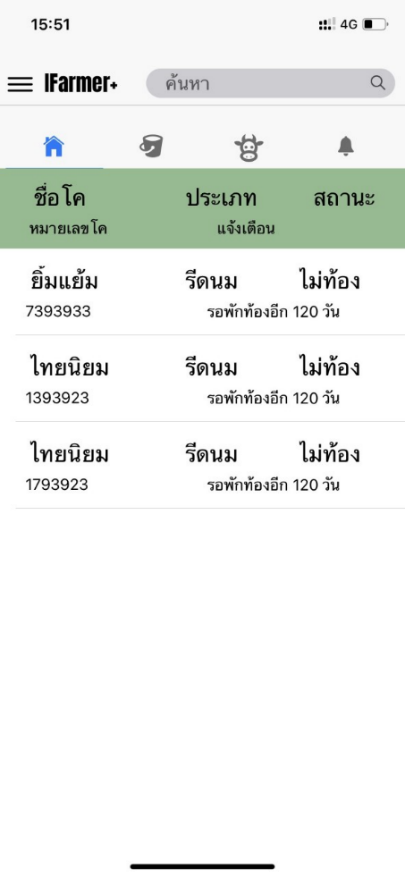 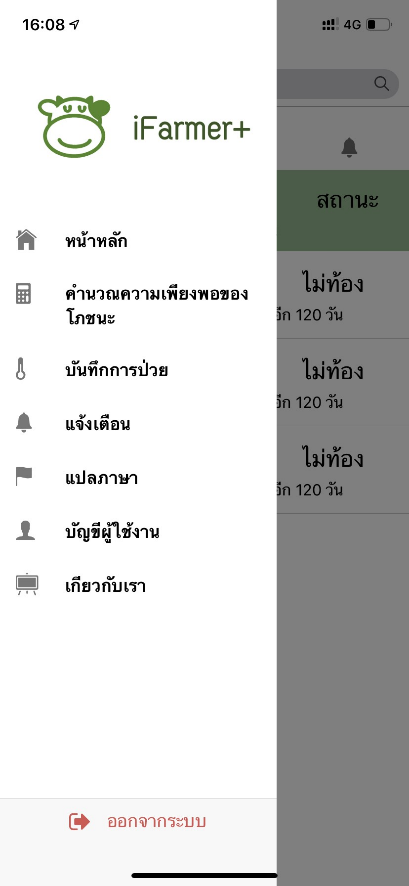 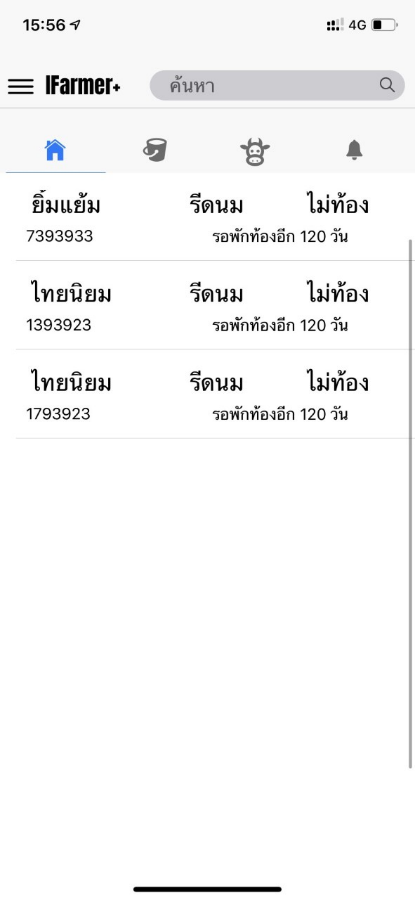 ภาพที่ 1 แสดงรูปแบบแอพพลิเคชั่น iFarmer Plus      ผลที่คาดว่าจะได้รับได้แอพพลิเคชั่นที่เชื่อมโยงกับระบบฐานข้อมูลโคนมของกรมปศุสัตว์ที่ใช้งานได้สะดวกและรวดเร็วสำหรับเกษตรกรฟาร์มโคนมที่ใช้งานแอพพลิเคชั่น iFarmer Plus มีประสิทธิภาพการจัดการระบบสืบพันธุ์ที่ดีขึ้น โดยใช้ ดัชนีระบบสืบพันธุ์โคนมในฟาร์ม ได้แก่ วันท้องว่าง ช่วงห่างการคลอดลูก ช่วงห่างการคลอดถึงผสมครั้งแรก อัตราการผสมติด จำนวนครั้งที่ผสม      ตัวชี้วัดความสำเร็จวัดผลด้านคุณภาพด้วยการทดสอบแอพพลิเคชั่นกับเกษตรกรกลุ่มตัวอย่างและใช้แบบสอบถามความพึงพอใจของเกษตรกรผู้ใช้แอพพลิเคชั่น iFarmer plus เปรียบเทียบดัชนีประสิทธิภาพระบบสืบพันธุ์ของฟาร์มโคนมก่อนและหลังใช้แอพพลิเคชั่น ifarmer Plus ร้อยละของการเข้าถึงระบบฐานข้อมูลโคนมของกรมปศุสัตว์ก่อนและหลังการใช้ iFarmer Plus   								ลงชื่อ………………………………. 								   (นางสาวมุขสุดา  เรืองกรี)                							          ผู้เสนอแนวคิด								      …..…../……..……./…..การพิจารณาประเมินข้าราชการเพื่อคัดเลือกให้ส่งผลงานทางวิชาการชื่อ นางสาวมุขสุดา เรืองกรีตำแหน่ง นายสัตวแพทย์ชำนาญการ	ตำแหน่งเลขที่ 1471ขอประเมินเพื่อขอรับเงินประจำตำแหน่ง………………………ตำแหน่งเลขที่……………………………………………..………ศูนย์ ศูนย์วิจัยการผสมเทียมและเทคโนโลยีชีวภาพราชบุรี สำนัก เทคโนโลยีชีวภาพการผลิตปศุสัตว์ผลการพิจารณา    (คะแนนเต็ม  100  คะแนน)  	1.ผลงาน/ผลการปฏิบัติงานย้อนหลัง 3  ปี		50 คะแนน 	ได้รับ …………………….…คะแนน 	2.ข้อเสนอแนวคิด/วิธีการเพื่อพัฒนางานหรือปรับปรุงให้มีประสิทธิภาพมากขึ้น			 					50 คะแนน 	ได้รับ …………………….…คะแนน 								           รวม ……………………..…คะแนน	ลงชื่อ…………………………………………….. 							 (นายณรงค์ เลี้ยงเจริญ)      ผู้อำนวยการสำนักเทคโนโลยีชีวภาพการผลิตปศุสัตว์  วันที่……………………………….หมายเหตุ  กรุณาให้ผู้บังคับบัญชาให้คะแนน โดยผู้ที่ผ่านการประเมินต้องได้รับคะแนนไม่ต่ำกว่า 80 คะแนน และให้ผู้บังคับบัญชาลงชื่อกำกับให้ครบถ้วน